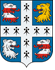  СОВЕТ ДЕПУТАТОВМУНИЦИПАЛЬНОГО ОБРАЗОВАНИЯ НИЗИНСКОЕ СЕЛЬСКОЕ ПОСЕЛЕНИЕМУНИЦИПАЛЬНОГО ОБРАЗОВАНИЯ ЛОМОНОСОВСКИЙ МУНИЦИПАЛЬНЫЙ РАЙОНЛЕНИНГРАДСКОЙ ОБЛАСТИ(третий созыв)РЕШЕНИЕот 14 декабря 2023г.                                                                                                                    № 63О передаче  в муниципальную собственность Ломоносовского муниципального районанедвижимого имущества    В соответствии с п. 5 ч.1 ст. 15 Федерального закона от 06.10.2003г. № 131-ФЗ «Об общих принципах организации местного самоуправления в Российской Федерации»,  руководствуясь Уставом МО Низинское сельское поселение, Совет депутатов МО Низинское сельское поселение решил:Передать безвозмездно в муниципальную собственность Ломоносовского муниципального района  объект недвижимого имущества с кадастровым номером  47:14:0000000:41327- автомобильная дорога общего пользования  «Дорога в дер.Ольгино» протяженностью 1471м.Право муниципальной собственности МО Низинское сельское поселение на объект, указанный в п.1 настоящего Решения, прекращается с момента государственной регистрации права на него Ломоносовского муниципального района в Управлении Федеральной службы государственной регистрации, кадастра и картографии по Ленинградской области.Обязательства муниципального образования Низинское сельское поселение по обеспечению сохранности, содержания имущества, указанного в п.1 настоящего Решения, прекращаются с момента подписания акта приема-передачи недвижимого имущества. Настоящее Решение вступает в силу после опубликования в печати (обнародования на Интернет-сайте МО Низинское сельское поселение).Контроль за исполнением настоящего Решения возложить на главу местной администрации МО Низинское сельское поселение.Глава муниципального образования Низинское сельское поселение                                                                     Н. А. Дергачева 